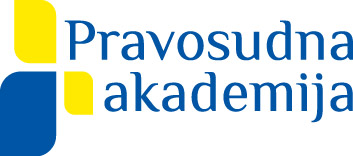 Uprava za cjeloživotnu edukaciju pravosudnih dužnosnika, savjetnika u pravosudnim tijelima, službenika iz područja pravosuđa i drugih sudionika u postupcima pred pravosudnim tijelima Odjel za stručno usavršavanje pravosudnih dužnosnika i savjetnika u pravosudnim tijelima Program cjeloživotnog stručnog usavršavanja Pravosudne akademije za 2022. godinu-teme otvorene za javnost-Napomena: *Program Pravosudne akademije će se provoditi u skladu s osiguranim financijskim sredstvima i normativnim aktivnostima.**Pravosudna akademija zadržava pravo izmjene i dopune Programa.***Ponavljanje/Razvijen materijal odnosi se na radionice koje su već provedene u Programu za prijašnje godine i/ili za koje postoji izrađen obrazovni materijal. ****Teme otvorene za javnost –sudjelovanje u ovim radionicama biti će omogućeno uz naplatu ograničenom broju zainteresiranih polaznika koji nisu obuhvaćeni ciljnim skupinama Pravosudne akademije.GRANE PRAVATEMA CILJNA SKUPINAVODITELJIPRIJAVE1. GRAĐANSKO I GRAĐANSKO POSTUPOVNO PRAVOStjecanje prava vlasništva dosjelošću na nekretninama ranijeg društvenog vlasništva, odnosno u vlasništvu RH te analiza relevantnih presuda ESLJP Suci i državni odvjetnici svih razina sudovanja te suci i savjetnici trgovačkih sudovaRC ZAGREB 1. dr.sc. Jadranko Jug, VSRH2. Goran Milaković, ŽSBJRC SPLIT- 3.5.1. Svjetlana Vidović, ŽSST2. Andrea Boras-Ivanišević, ŽSSTRC OSIJEK- 4.5.1. dr.sc. Sanja Zagrajski, ŽSOS2. Irena Dikanović – Terzić, ŽSSBRC RIJEKA1. Martina Maršić, OSRI2. Dubravka Srečec Fletko, ŽSRIRC VARAŽDIN1. Josip Turkalj, VTSRH2. Goran Milaković, ŽSBJ1. GRAĐANSKO I GRAĐANSKO POSTUPOVNO PRAVOUtvrđivanje visine štete u postupcima radi naknade štete zbog izmakle dobitiSuci, državni odvjetnici, sudski vještaci financijske strukeRC ZAGREB- 12.9.1. Goranka Barać – Ručević, VSRH2. Vitomir Boić, ŽSVGRC SPLIT- 16.9.1. Ivan Tironi, ŽSST2. mr.sc. Senija Ledić, ŽSSTRC OSIJEK – 7.7.1. Josip Turkalj, VTSRH2. Vitomir Boić, ŽSVGRC RIJEKA – 4.7.1.Svjetlana Pražić, ŽSRI2. Dubravka Srečec Fletko, ŽSRIRC VARAŽDIN – 5.7.1. Josip Turkalj, VTSRH2. Vitomir Boić, ŽSVG1. GRAĐANSKO I GRAĐANSKO POSTUPOVNO PRAVOStjecanje bez osnove, ništetnost, pobojnost i raskid ugovora i prigovor zastare u parničnom postupkuSuci i savjetnici općinskih, županijskih i trgovačkih sudova te državni odvjetnici općinske i županijske razineRC ZAGREB – 7.4.1. Lenka Ćorić, VTSRH2. mr.sc. Neri Radas, ŽSZGRC SPLIT – 4.3.1. Miho Mratović, ŽSST2. Ivan Tironi, ŽSSTRC OSIJEK – 17.2.1. dr.sc. Sanja Zagrajski, ŽSOS2. Irena Dikanović – Terzić, ŽSSBRC RIJEKA – 18.2.1.Svjetlana Pražić, ŽSRI2. Dubravka Srečec Fletko, ŽSRIRC VARAŽDIN – 14.2.1. Željko Šimić, VTSRH2. Vitomir Boić, ŽSVG1. GRAĐANSKO I GRAĐANSKO POSTUPOVNO PRAVONovela Ovršnog zakona  - dileme u praksi i sporna pitanja iz ovršnog postupkaSuci i savjetnici te državni odvjetnici općinske i županijske razine te trgovački suci i savjetniciRC ZAGREB – 11.4.1. Zinka Bulka, ŽSVG2. doc.dr.sc. Marko Bratković, PFZGRC SPLIT – 14.3.1. Aleksandra Maganić, PFZG2. Svjetlana Vidović, ŽSSTRC OSIJEK – 24.3.1. Aleksandra Maganić, PFZG2. Zinka Bulka, ŽSVGRC RIJEKA – 18.3.1. Martina Maršić, OSRI2. doc.dr.sc. Marko Bratković, PFZGRC VARAŽDIN – 28.3.1. Zinka Bulka, ŽSVG2. doc.dr.sc. Marko Bratković, PFZG1. GRAĐANSKO I GRAĐANSKO POSTUPOVNO PRAVONovela ZPP i ostala sporna pitanjaSuci i savjetnici te državni odvjetnici općinske i županijske razine te trgovački suci i savjetniciRC ZAGREB1. Aleksandra Maganić, PFZG2. dr.sc. Jadranko Jug, VSRHRC SPLIT1. doc.dr.sc. Marko Bratković, PFZG2. Miho Mratović, ŽSSTRC OSIJEK1. dr.sc. Sanja Zagrajski, ŽSOS2. Irena Lenić, ŽSVURC RIJEKA1. doc.dr.sc. Marko Bratković, PFZG2.Svjetlana Pražić, ŽSRIRC VARAŽDIN1.Aleksandra Maganić, PFZG2. Vitomir Boić, ŽSVG1. GRAĐANSKO I GRAĐANSKO POSTUPOVNO PRAVOPobijanje pravnih radnji po ZOO-u Suci i savjetnici te državni odvjetnici općinske i županijske razine te trgovački suci i savjetniciRC ZAGREB – 17.2.1. Vlasta Horvat –Mataić, ŽSZGRC SPLIT – 10.3.1. Andrea Boras-Ivanišević, ŽSSTRC OSIJEK – 23.2.1. Dubravka Šimić, ŽSSBRC RIJEKA – 25.2.1. Dubravka Srečec Fletko, ŽSRIRC VARAŽDIN – 7.3.1. Josip Turkalj, VTSRHSlužnosti općenito: stvarne služnosti-stjecanje, zaštita povjerenja, zaštita stvarnih prava, prestanak-sve prema Zakonu o vlasništvu i drugim stvarnim pravima s osvrtom na relevantnu sudsku praksuSuci i savjetnici te državni odvjetnici općinske i županijske razine te trgovački suci i savjetniciRC ZAGREB – 24.10.1. Zinka Bulka, ŽSVG2. Josip Turkalj, VTSRHRC SPLIT- 7.11.1. Ivan Tironi, ŽSST2. Boris Mimica, ŽSSTRC OSIJEK – 17.10.1. Zinka Bulka, ŽSVG2. Josip Turkalj, VTSRHRC RIJEKA – 14.10.1. Martina Maršić, OSRI2.Svjetlana Pražić, ŽSRIRC VARAŽDIN – 4.11.1. Zinka Bulka, ŽSVG2. Alen Golub, ŽSBJElektronička komunikacija po ZPP-u i ročište na daljinuSuci i savjetnici te državni odvjetnici općinske i županijske razineRC ZAGREB – 14.3.1. Maja Praljak i Iva Karin Šipek, TSZGRC VARAŽDIN – 15.3.1. Maja Praljak i Iva Karin Šipek, TSZGRC SPLIT-  21.3.1. Maja Praljak i Iva Karin Šipek, TSZGRC OSIJEK – 25.3.1. Maja Praljak i Iva Karin Šipek, TSZGRC RIJEKA – 31.3.1. Maja Praljak i Iva Karin Šipek, TSZG1a. RADNO PRAVO  Radnopravna zaštita od mobbinga i uznemiravanja s osvrtom na primjenu Novele ZPP-aSuci i savjetnici općinskih i županijskih sudova te državni odvjetnici općinske  razineRC ZAGREB – 6.10.1.Iris Gović Penić, ŽSZGRC SPLIT – 28. 10.1. Svjetlana Vidović, ŽSST2. Andrea Boras-Ivanišević, ŽSSTRC OSIJEK – 11.10.1. dr.sc. Sanja Zagrajski, ŽSOS2. Irena Dikanović – Terzić, ŽSSBRC RIJEKA – 2.12.1. Dubravka Srečec Fletko, ŽSRIRC VARAŽDIN – 13.10.1.Iris Gović Penić, ŽSZG1a. RADNO PRAVOPredstojeće izmjene ZoR-aRC ZAGREB.1.Iris Gović Penić, ŽSZGRC SPLIT 1. Ivan Tironi, ŽSST2. Andrea Boras-Ivanišević, ŽSSTRC OSIJEK 1.Iris Gović Penić, ŽSZGRC RIJEKA 1. Dubravka Srečec Fletko, ŽSRIRC VARAŽDIN1.Iris Gović Penić, ŽSZG1b. OBITELJSKO PRAVOKako ubrzati postupak u obiteljskopravnim sporovimaSuciRC ZAGREB – 21.4.1. Lidija Bošnjaković, ŽSZG2. Tijana Kokić, OGSRC OSIJEK – 25.4.1. Lidija Bošnjaković, ŽSZG2. Tijana Kokić, OGSRC RIJEKA I VARAŽDIN – 2.5.1. Tijana Kokić, OGSRC SPLIT –12.5.1. mr. sc. Senija Ledić, ŽSST1c. ZEMLJIŠNOKNJIŽNO PRAVOZemljišnoknjižno pravo – sporna pitanja iz prakseRC ZAGREB – 1.4.1. Zinka Bulka, ŽSVG2. Goran Milaković, ŽSBJRC SPLIT – 8.4.1. Zinka Bulka, ŽSVGRC RIJEKA – 22.4.1. Zinka Bulka, ŽSVGRC OSIJEK – 20.5.1. Zinka Bulka, ŽSVG2. Goran Milaković, ŽSBJRC VARAŽDIN1. Milko Sambolek, ŽSVŽ2. Goran Milaković, ŽSBJGRAĐANSKO I KAZNENO PRAVOZakon o zaštiti osoba s duševnim smetnjama (zaštita, postupak protiv osoba s duševnim smetnjama…)Suci općinske (kazneno) i županijske razineRC RIJEKA8.03.1.Dražen Tripalo, VSRHRC ZAGREB14.03.1.Dražen Tripalo, VSRHRC SPLIT18.03.1.Dražen Tripalo, VSRH2. Ivan Tironi, ŽSSTRC VARAŽDIN21.03.1.Dražen Tripalo, VSRHRC OSIJEK24.03.1.Dražen Tripalo, VSRH2. Slaven Vidmar, ŽSSB2.KAZNENO I KAZNENO POSTUPOVNO PRAVOZakon o sudovima za mladež – sudska praksa i primjena, problemi u praksi (ispitivanje maloljetnika, odgojne mjere, maloljetnički zatvor, postupak pred vijećem i na raspravi)Suci i državni odvjetnici općinske i županijske razine i stručni suradniciRC OSIJEK10.03.1. Dijana Rizvić, OKSZG2. Marta Dragičević Prtenjača, PFZGRC RIJEKA16.03.1. mr. sc. Ljiljana Stipišić, VKSRH2.  Dijana Rizvić, OKSZGRC SPLIT21.03.1. mr. sc. Ljiljana Stipišić, VKSRH2.  Dijana Rizvić, OKSZGRC VARAŽDIN30.03.1. Dijana Rizvić, OKSZG2. Marta Dragičević Prtenjača, PFZGRC ZAGREB8.04.1. Dijana Rizvić, OKSZG2. Marta Dragičević Prtenjača, PFZG2.KAZNENO I KAZNENO POSTUPOVNO PRAVOZakon o kaznenom postupku – troškovi postupka i dostava pismenaSuci i državni odvjetniciRC ZAGREB1. Tomislav Brđanović, ŽSVŽRC SPLIT1. Tomislav Brđanović, ŽSVŽRC OSIJEK1. Tomislav Brđanović, ŽSVŽRC RIJEKA1. Tomislav Brđanović, ŽSVŽRC VARAŽDIN1. Tomislav Brđanović, ŽSVŽ 2.KAZNENO I KAZNENO POSTUPOVNO PRAVONezakoniti dokaziSuci i državni odvjetniciRC ZAGREB1. Damir Kos, VSRH2. Marija Balenović, VKSRHRC SPLIT1. Damir Kos, VSRH2. Marija Balenović, VKSRHRC OSIJEK1. Damir Kos, VSRH2. Marija Balenović, VKSRHRC RIJEKA1. Damir Kos, VSRH2. Marija Balenović, VKSRHRC VARAŽDIN1. Damir Kos, VSRH2. Marija Balenović, VKSRH2.KAZNENO I KAZNENO POSTUPOVNO PRAVOUjednačavanje sudske prakse općinskih i županijskih sudova 2022.Suci i državni odvjetniciRC ZAGREB1. Damir Kos, VSRH i dr.sc. Marin Mrčela,izv.prof., VSRHRC SPLIT1. Damir Kos, VSRH2.Dražen Tripalo, VSRHRC OSIJEK1. Damir Kos, VSRH i dr.sc. Marin Mrčela,izv.prof., VSRHRC RIJEKA1. Damir Kos, VSRH2.Dražen Tripalo, VSRHRC VARAŽDIN1. Damir Kos, VSRH i dr.sc. Marin Mrčela,izv.prof., VSRH2.KAZNENO I KAZNENO POSTUPOVNO PRAVOOdgovornost pravnih osoba za kaznena djela Kazneni i prekršajni suci i savjetniciDražen Tripalo, VSRHRC ZAGREB5.04.RC RIJEKA12.04.RC VARAŽDIN21.04.RC SPLIT25.04.RC OSIJEK2.05.2.KAZNENO I KAZNENO POSTUPOVNO PRAVO Posebne dokazne radnjeSuci i državni odvjetniciRC ZAGREB1. Damir Kos, VSRHRC SPLIT1. Damir Kos, VSRHRC OSIJEK1. Damir Kos, VSRHRC RIJEKA1. Damir Kos, VSRHRC VARAŽDIN1. Damir Kos, VSRH2.KAZNENO I KAZNENO POSTUPOVNO PRAVO Istražni zatvor – aktualno stanje i trendoviKazneni suci i savjetniciRC ZAGREB1. Ivana Bilušić i Marijan Bitanga, VKSRHRC SPLIT1. Ivana Bilušić i Marijan Bitanga, VKSRHRC OSIJEK1. Ivana Bilušić i Marijan Bitanga, VKSRHRC RIJEKA1. Ivana Bilušić i Marijan Bitanga, VKSRHRC VARAŽDIN1. Ivana Bilušić i Marijan Bitanga, VKSRH2.KAZNENO I KAZNENO POSTUPOVNO PRAVOZakon o pravosudnoj suradnji u kaznenim stvarima s državama članicama EU (ZPSKS-EU) i Zakon o međunarodnoj pravnoj pomoći u kaznenim stvarima – za suceKazneni i prekršajni suci i savjetnici 1. dr.sc. Tanja Pavelin, VKSRHRC ZAGREBRC SPLITRC OSIJEKRC RIJEKARC VARAŽDIN2.KAZNENO I KAZNENO POSTUPOVNO PRAVO Zakon o pravosudnoj suradnji u kaznenim stvarima s državama članicama EU (ZPSKS-EU) i Zakon o međunarodnoj pravnoj pomoći u kaznenim stvarima – za državne odvjetnikeDržavni odvjetniciRC ZAGREB1. Julijana Stipišić, ŽDOST2. Danka Hržina, DORHRC SPLIT1.Julijana Stipišić, ŽDOST2.  Danka Hržina, DORHRC OSIJEK1.Julijana Stipišić, ŽDOST2.  Danka Hržina, DORHRC RIJEKA1.Julijana Stipišić, ŽDOST2.  Danka Hržina, DORHRC VARAŽDIN1.Julijana Stipišić, ŽDOST2.  Danka Hržina, DORHImovinskopravni zahtjev i odluka o imovinskopravnom zahtjevu, oduzimanje imovinske koristi, privremene mjere osiguranja imovinskopravnog zahtjevaKazneni i prekršajni suci i savjetniciTomislav Brđanović, ŽSVŽDražen Tripalo, VSRHRC ZAGREB16.05.RC RIJEKA24.05.RC VARAŽDIN31.05.RC SPLIT6.06.RC OSIJEK13.06.Bitne povrede odredaba kaznenog postupka u izradi prvostupanjske kaznene presude i povrede Kaznenog zakona na štetu okrivljenika Suci i državni odvjetniciRC ZAGREB1. Damir Kos, VSRH2. dr.sc. Tanja Pavelin, VKSRHRC SPLIT1. Damir Kos, VSRH2.Dražen Tripalo, VSRHRC OSIJEK1. Damir Kos, VSRH2. Marija Balenović, VKSRHRC RIJEKA1. Damir Kos, VSRH2.Dražen Tripalo, VSRHRC VARAŽDIN1. Damir Kos, VSRH2. Marija Balenović, VKSRHŽalba i žalbeni razloziSuci i državni odvjetniciRC ZAGREB1.Damir Kos, VSRH2.Dražen Tripalo, VSRHRC SPLIT1. Damir Kos, VSRH2.Dražen Tripalo, VSRHRC OSIJEK1. Damir Kos, VSRH2.Dražen Tripalo, VSRHRC RIJEKA1. Damir Kos, VSRH2.Dražen Tripalo, VSRHRC VARAŽDIN1. Damir Kos, VSRH2.Dražen Tripalo, VSRH Rješenje o odbačaju kaznene prijaveDržavni odvjetnici1. Gordana Križanić, DORH2. Željka Mostečak, DORHRC SPLIT I RIJEKA1.04.RC ZAGREB7.04.12.04.RC OSIJEK I VARAŽDIN14.04.Koncentracija rasprave u kaznenom postupkuRaspravni kazneni suciRC ZAGREB1. Ivana Bilušić, VKSRHRC SPLIT1. Ivana Bilušić, VKSRHRC OSIJEK1. Ivana Bilušić, VKSRHRC RIJEKA1. Ivana Bilušić, VKSRHRC VARAŽDIN1. Ivana Bilušić, VKSRHOdmjeravanje i obrazlaganje kaznenopravnih sankcija (izbor vrste i mjere kaznenopravne sankcije s naglaskom  na otegotne i olakotne okolnosti te obrazloženja sankcija)Prvostupanjski kazneni suciRC ZAGREB1.Dražen Tripalo, VSRH i dr.sc. Marin Mrčela, izv.prof, VSRHRC SPLIT1.Dražen Tripalo, VSRH i dr.sc. Marin Mrčela, izv.prof, VSRHRC OSIJEK1.Dražen Tripalo, VSRH i dr.sc. Marin Mrčela, izv.prof, VSRHRC RIJEKA1.Dražen Tripalo, VSRH i dr.sc. Marin Mrčela, izv.prof, VSRHRC VARAŽDIN1.Dražen Tripalo, VSRH i dr.sc. Marin Mrčela, izv.prof, VSRH3. PREKRŠAJNO PRAVOKonkretna pitanja primjene pojedinih zakona iz područja javnog reda i mira i javne sigurnosti (Zakon o prekršajima protiv javnog reda i mira, Zakon o nadzoru državne granice, Zakon o nabavi i posjedovanju oružja građana, Zakon o humanitarnom razminiranju, Zakon o suzbijanju zlouporabe droga, Zakon o sprječavanju nereda na športskim natjecanjima)Suci i državni odvjetniciSnježana Oset, VPSRH i Robert Završki OPSZG, na radu na VPSRHRC ZAGREB19.9. i 14.10.RC SPLIT7.10.RC OSIJEK21.10.RC RIJEKA28.10.RC VARAŽDIN29.9.3. PREKRŠAJNO PRAVOUtjecaj odluka Ustavnog suda Republike Hrvatske i Vrhovnog suda Republike Hrvatske na suđenje u prekršajnim postupcimaSuci i sudski savjetnici prvostupanjskih sudova koji odlučuju u prekršajnim predmetima, prvostupanjska tijela državne uprave koja vode prekršajni postupak te državni odvjetnici1. Gordana Korotaj, VPSRH2. Sanja Gospočić, VPSRHRC ZAGREB23.9.30.9.RC OSIJEK21.9.RC VARAŽDIN27.9.RC SPLIT11.10.RC RIJEKA4.10.3. PREKRŠAJNO PRAVOProcesne radnje tužitelja kao temelj uspješnosti prekršajnog postupkaMinistarstvo unutarnjih poslova RH, Državni inspektorat, Ministarstvo financija RH i to tužitelji iz Porezne uprave, Carinske uprave i Financijskog inspektorata, FI NA, HANFA, HAKOM, HEP, Hrvatsko društvo skladatelja - ZAMP, HRT, Ministarstvo mora, prometa i infrastrukture RH i to naročito Inspekcija cestovnog prometa1. Gordana Korotaj, VPSRH2. Sanja Gospočić, VPSRHRC ZAGREB4.4. i 27.4.RC OSIJEK12.4.RC VARAŽDIN25.4.RC RIJEKA3.5.RC SPLIT19.5.4. UPRAVNO PRAVOPraksa Suda Europske unije relevantna za upravni spor (porezi, socijalna politika i migranti)Suci i savjetnici upravnih sudovaKristina Senjak Krunić, USZGRC ZAGREB5.04. 11.04. 4. UPRAVNO PRAVONova praksa VSRH i USRH u upravnim stvarima Suci i savjetnici upravnih sudova1. Senka Orlić-Zaninović, VUSRH2. Kristina Senjak Krunić, USZGRC ZAGREB4.07. 6.07. 4. UPRAVNO PRAVOZakon o neprocijenjenom građevinskom zemljištu i uredbe donesene na temelju tog zakonaSuci i savjetnici upravnih sudova te državni odvjetnici1. Senka Orlić-Zaninović, VUSRH2.Boris Koketi, DORHRC ZAGREB28.02. 9.03.Edukacija o standardima Europskog suda u predmetima migranataSuci upravnih sudovaprof.dr.sc. Iris Goldner Lang, PFZGLidija Prica, USZGONLINE2.03.5. TRGOVAČKO PRAVOPobijanje pravnih radnji po Stečajnom zakonuSuci i savjetnici trgovačkih sudovaRC SPLIT – 9.9.1. doc.dr.sc. Marko Bratković, PFZG2. Katarina Franković, TSDURC OSIJEK – 19.9.1. doc.dr.sc. Marko Bratković, PFZG2. Željko Šimić, VTSRHRC ZAGREB- 26.9.1. doc.dr.sc. Marko Bratković, PFZG2. Sanja Mihalić, odvjetnica RC RIJEKA – 3.10.1. doc.dr.sc. Marko Bratković, PFZG2. Željko Šimić, VTSRHRC VARAŽDIN – 10.10.1. doc.dr.sc. Marko Bratković, PFZG2. Željko Šimić, VTSRH5. TRGOVAČKO PRAVOImovina brisanih društava, imenovanje likvidatora takvih društava, uloga suda u takvim postupcimaSuci i savjetnici trgovačkih sudova1.Tina Jakupak, TSZG2. Nevenka Marković, VTSRH RC ZAGREB – 9.9.RC SPLIT-  27.9.RC OSIJEK- 20.9.RC RIJEKA – 13.9.RC VARAŽDIN – 6.9.5. TRGOVAČKO PRAVOIzmjene i dopune Zakona o trgovačkim društvima i Zakona o sudskom registruSuci i sudski savjetnici trgovačkih sudova te sudski referenti u registruRC ZAGREB1.Tina Jakupak i Željka Bregeš, TSZGRC SPLIT – 1.7.1. Katarina Franković, TSDURC OSIJEK – 23.9.1. Katarina Franković, TSDURC RIJEKA – 2.9.1. Katarina Franković, TSDURC VARAŽDIN – 8.7.1. Katarina Franković, TSDU5. TRGOVAČKO PRAVOPorezni aspekt u stečajnom postupkuSuci i savjetnici trgovačkih sudovaRC ZAGREB – 13.5.1. Marija Zuber2. Domagoj BakranRC SPLIT – 20.4.1. Marija Zuber2. Domagoj BakranRC OSIJEK – 6.4.1. Marija Zuber2. Domagoj BakranRC RIJEKA -8.4.1. Marija Zuber2. Domagoj BakranRC VARAŽDIN – 22.4.1. Marija Zuber2. Domagoj Bakran5. TRGOVAČKO PRAVOIzmjene i dopune Stečajnog zakonaSuci i savjetnici trgovačkih sudovaRC ZAGREB – 5.5.1. doc.dr.sc. Jelena Čuveljak, VTSRH2. Nevenka Marković, VTSRHRC SPLIT – 10.5.1. Željko Šimić, VTSRH2. Katarina Franković, TSDURC OSIJEK – 17.5.1. Željko Šimić, VTSRH2. Katarina Franković, TSDURC RIJEKA – 24.5.1. Željko Šimić, VTSRH2. Katarina Franković, TSDURC VARAŽDIN – 31.5.1. Željko Šimić, VTSRH2. Katarina Franković, TSDU6. EU I MEĐUNARODNO PRAVOAktualna praksa Suda EU i ESLJP (najznačajnije odluke) – GP i KPSuci trgovačkih, općinskih i županijskih sudova te prekršajni suci,VPSRH i državni odvjetniciGPRC ZAGREB1. Goranka Barać – Ručević, VSRH2. Ivana Čačić, VSRHRC SPLIT1. Ivana Čačić, VSRH2. Andrea Boras-Ivanišević, ŽSSTRC OSIJEK1. Ivana Čačić, VSRH2. Dubravka Šimić, ŽSSBRC RIJEKA I VARAŽDIN5.04.1. Ivana Čačić, VSRH2. Vitomir Boić, ŽSVGKPdoc.dr.sc. Marin Mrčela, izv.prof. i Buga Mrzljak Stenzel, VSRH6. EU I MEĐUNARODNO PRAVOZakon o međunarodnom privatnom pravu – otvorena pitanjaSuci i državni odvjetnici općinske i županijske razine te suci trgovačkih sudovaRC ZAGREB1. Irena Lenić, ŽSVU2. Vitomir Boić, ŽSVGRC SPLIT1. Miho Mratović, ŽSST2. Andrea Boras-Ivanišević, ŽSSTRC OSIJEK1. Irena Lenić, ŽSVU2. Vitomir Boić, ŽSVGRC RIJEKA1. Martina Maršić, OSRI2. Dubravka Srečec Fletko, ŽSRIRC VARAŽDIN1. Irena Lenić, ŽSVU2. Vitomir Boić, ŽSVG6. EU I MEĐUNARODNO PRAVOUredba o nasljeđivanju – otvorena pitanjaSuci i savjetnici općinske i županijske razineRC ZAGREB1. Vitomir Boić, ŽSVGRC SPLIT1. dr.sc. Lidija Vojković, ŽSST2. Andrea Boras-Ivanišević, ŽSSTRC OSIJEK1. Vitomir Boić, ŽSVG2.izv.prof.dr.sc.Paula Poretti, PFOSRC RIJEKARC VARAŽDIN1. Vitomir Boić, ŽSVG6. EU I MEĐUNARODNO PRAVOBrisel II ter (Uredba Vijeća (EU) 2019/1111 od 25. lipnja 2019. o nadležnosti, priznavanju i izvršenju odluka u bračnim sporovima i u stvarima povezanim s roditeljskom odgovornošću te o međunarodnoj otmici djece)Suci i državni odvjetniciRC OSIJEK9.05.1. prof.dr.sc. Mirela Župan, PFOS 2. Tijana Kokić, OGSRC SPLIT23.05.dr.sc. Lidija Vojković, ŽSSTRC ZAGREB (1,5 dan)25.-26.05.1. Tijana Kokić, OGS2. prof.dr.sc. Mirela Župan, PFOS RC VARAŽDIN3.06.1. Tijana Kokić, OGS2. prof.dr.sc. Mirela Župan, PFOS RC RIJEKA6.06.1. Tijana Kokić, OGS2. prof.dr.sc. Mirela Župan, PFOS 6. EU I MEĐUNARODNO PRAVOEuropski nalog za blokadu računa Suci i državni odvjetnici općinske i županijske razine te suci trgovačkih sudova1. doc.dr.sc. Jelena Čuveljak, VTSRH 2. Maja  Josipović, TSZG RC VARAŽDIN – 21.9.RC ZAGREB – 22.9.RC SPLIT – 4.10.RC OSIJEK – 5.10.RC RIJEKA – 11.10.6. EU I MEĐUNARODNO PRAVOPravo na slobodu izražavanja (članak 10.) i pravo na poštovanje privatnog života (članak 8.) iz EKLJP i sudska praksa ESLJP Suci i državni odvjetnici općinske i županijske razine te suci trgovačkih sudovaRC ZAGREB1. Ivana Čačić, VSRH2. Štefica Stažnik ili Lara Barberić, UZRH pred ESLJP RC SPLIT1. mr.sc. Senija Ledić, ŽSST2. Štefica Stažnik ili Lara Barberić, UZRH pred ESLJPRC OSIJEK1. dr.sc. Sanja Zagrajski, ŽSOS2. Štefica Stažnik ili Lara Barberić, UZRH pred ESLJPRC RIJEKA1. Ivana Čačić, VSRH2. Štefica Stažnik ili Lara Barberić, UZRH pred ESLJPRC VARAŽDIN1. Ivana Čačić, VSRH2. Štefica Stažnik ili Lara Barberić, UZRH pred ESLJP